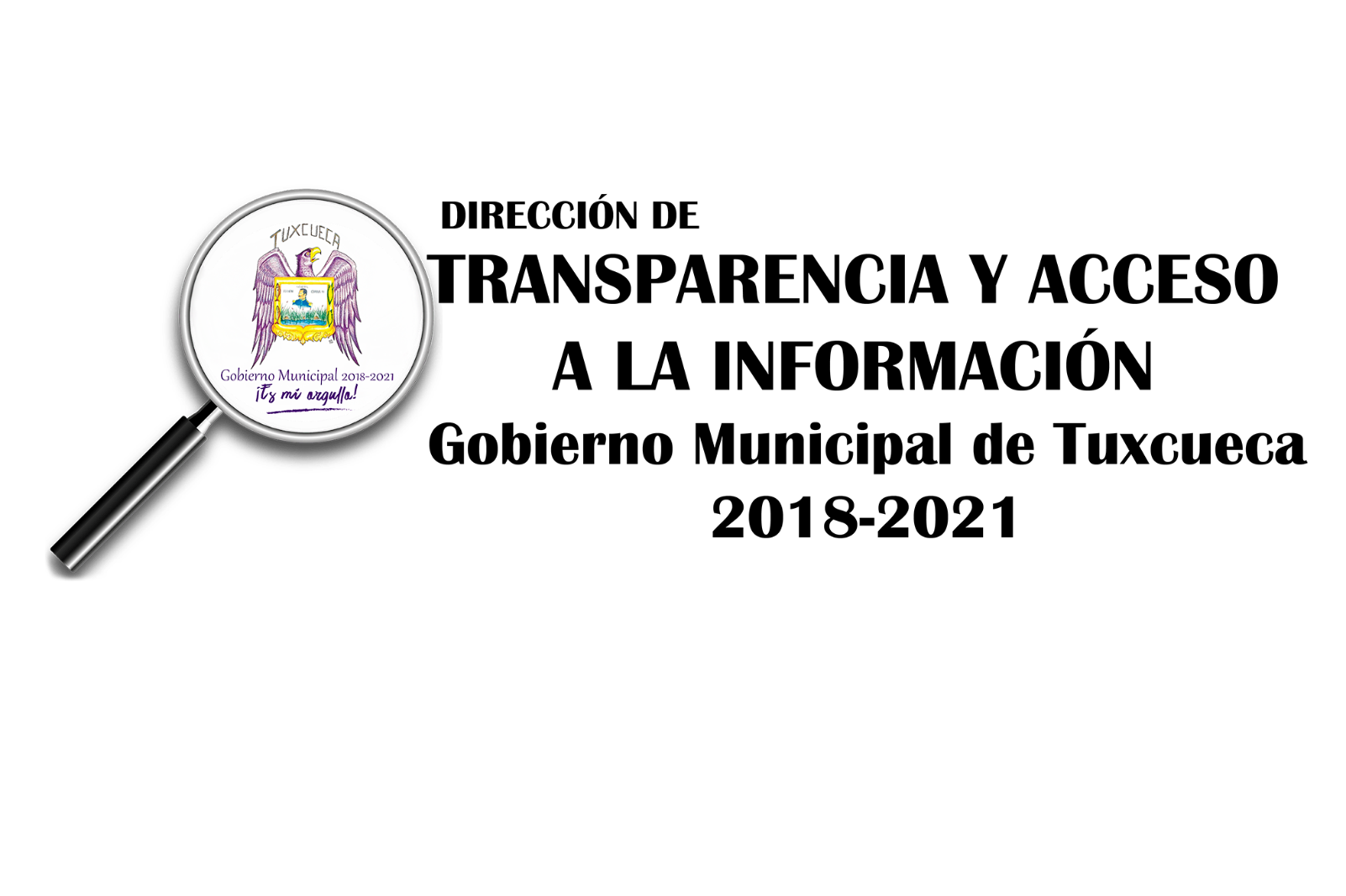 Estadísticas Abril 2021__________________ Dirección de TransparenciaH. Ayuntamiento de Tuxcueca, Jalisco, 2018-2021H. AYUNTAMIENTO DE TUXCUECA JALISCO 2018-2021H. AYUNTAMIENTO DE TUXCUECA JALISCO 2018-2021H. AYUNTAMIENTO DE TUXCUECA JALISCO 2018-2021H. AYUNTAMIENTO DE TUXCUECA JALISCO 2018-2021H. AYUNTAMIENTO DE TUXCUECA JALISCO 2018-2021H. AYUNTAMIENTO DE TUXCUECA JALISCO 2018-2021H. AYUNTAMIENTO DE TUXCUECA JALISCO 2018-2021ESTADÍSTICAS ABRIL 2021ESTADÍSTICAS ABRIL 2021ESTADÍSTICAS ABRIL 2021ESTADÍSTICAS ABRIL 2021ESTADÍSTICAS ABRIL 2021ESTADÍSTICAS ABRIL 2021ESTADÍSTICAS ABRIL 2021DIRECCIÓN DE TRANSPARENCIADIRECCIÓN DE TRANSPARENCIADIRECCIÓN DE TRANSPARENCIADIRECCIÓN DE TRANSPARENCIADIRECCIÓN DE TRANSPARENCIADIRECCIÓN DE TRANSPARENCIADIRECCIÓN DE TRANSPARENCIASolicitudes de información recibidas en el mes de abrilSolicitudes de información recibidas en el mes de abrilSolicitudes de información recibidas en el mes de abrilSolicitudes de información recibidas en el mes de abrilSolicitudes de información recibidas en el mes de abrilSolicitudes de información recibidas en el mes de abrilRecibidas este mesRecibidas este mesRecibidas este mesRecibidas este mesRecibidas este mesRecibidas este mes1FisicaFisicaFisicaFisica02INFOMEX - PNTINFOMEX - PNTINFOMEX - PNTINFOMEX - PNT113Vía electronica distinta a INFOMEX- PNTVía electronica distinta a INFOMEX- PNTVía electronica distinta a INFOMEX- PNTVía electronica distinta a INFOMEX- PNT30Sub Total41Derivadas por incompetenciaDerivadas por incompetenciaDerivadas por incompetenciaDerivadas por incompetenciaDerivadas por incompetenciaDerivadas por incompetencia1Derivadas por incompetenciasDerivadas por incompetenciasDerivadas por incompetenciasDerivadas por incompetencias0Total de SolicitudesTotal de SolicitudesTotal de SolicitudesTotal de Solicitudes41Solicitudes de información resultas en el mes de marzoSolicitudes de información resultas en el mes de marzoSolicitudes de información resultas en el mes de marzoSolicitudes de información resultas en el mes de marzoSolicitudes de información resultas en el mes de marzoSolicitudes de información resultas en el mes de marzoTipo de respuestaTipo de respuestaTipo de respuestaTipo de respuestaTipo de respuestaTipo de respuesta1AFIRMATIVAAFIRMATIVAAFIRMATIVAAFIRMATIVA22AFIRMATIVA PARCIAL POR INEXISTENCIAAFIRMATIVA PARCIAL POR INEXISTENCIAAFIRMATIVA PARCIAL POR INEXISTENCIAAFIRMATIVA PARCIAL POR INEXISTENCIA163AFIRMATIVA PARCIAL POR SER INFORMACIÓN RESERVADAAFIRMATIVA PARCIAL POR SER INFORMACIÓN RESERVADAAFIRMATIVA PARCIAL POR SER INFORMACIÓN RESERVADAAFIRMATIVA PARCIAL POR SER INFORMACIÓN RESERVADA04RECHAZADA POR NO CUMPLIR LOS REQUISITOS DE LEYRECHAZADA POR NO CUMPLIR LOS REQUISITOS DE LEYRECHAZADA POR NO CUMPLIR LOS REQUISITOS DE LEYRECHAZADA POR NO CUMPLIR LOS REQUISITOS DE LEY05NEGATIVA POR INEXISTENCIANEGATIVA POR INEXISTENCIANEGATIVA POR INEXISTENCIANEGATIVA POR INEXISTENCIA15Total33Tipo de información solicitadaTipo de información solicitadaTipo de información solicitadaTipo de información solicitadaTipo de información solicitada1FUNDAMENTALFUNDAMENTALFUNDAMENTAL82ORDINARIAORDINARIAORDINARIA103RESERVADARESERVADARESERVADA04CONFIDENCIALCONFIDENCIALCONFIDENCIAL0Total18Medio de acceso a la informaciónMedio de acceso a la informaciónMedio de acceso a la informaciónMedio de acceso a la informaciónMedio de acceso a la informaciónMedio de acceso a la información1Consulta directa personalConsulta directa personalConsulta directa personalConsulta directa personal02Consulta directa electrónicaConsulta directa electrónicaConsulta directa electrónicaConsulta directa electrónica13Reproducción de documentosReproducción de documentosReproducción de documentosReproducción de documentos14Elaboración de informes específicosElaboración de informes específicosElaboración de informes específicosElaboración de informes específicos125Combinación de las anterioresCombinación de las anterioresCombinación de las anterioresCombinación de las anteriores4Total18